Dear Valued Customer,We are excited to announce that Camden County PWSD # 4 has changed out your water meter. The change out comes with new features for our customers to check their water usage from either their phone or computer. We have paired with Badger meters which uses Beacon cellular transmitters. This technology allows you to see your water usage from day to day, all the way down to every fifteen-minute increment. To access these functions and setup your EyeOnWater account please use the following instructions.For use on a computer enter eyeonwater.com into your web browser and use the following instructions: From the signup web page, enter your service address zip code. Enter your account number found on your water bill and click next.Enter your email address.Create and confirm a password.Passwords must be a minimum of 8 characters and no longer than 16 characters.You will get a confirmation email from Badger Meter, Inc. Verify your email address by clicking on the link in the confirmation email. If you use your email to log into EyeOnWater accounts for more than one water utility, you may receive more than one reset password email.For use from a phone please download the EyeOnWater app available on Android and iOS: 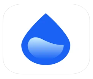 Tap signup to begin creating a new EyeOnWater account.Enter your service address zip code.Tap to select your utility from the list. If you don’t see your utility, check that you entered the right ZIP or Postal Code. If you still don’t see your utility, contact them to verify that they use the system that powers EyeOnWater.Review and Confirm your selection or tap Go Back to pick a different utility.Enter your account number as it appears on your water bill then tap Continue.Review and verify your account number by tapping Yes, That’s Me or tap Go Back to enter a different account number.Finish creating your account by entering a username, email address and a password that is at least 8 characters long.Read and check the box to accept the Terms of Use, and tap Submit. Follow the on-screen instructions to send a verification email. After opening the verify link in the email, return to the EyeOnWater app and tap I’ve Verified My Email, or login from the Welcome screen and return to the Verify Your Email screen. Tap I’ve Verified My Email.Log In
Use this button if you already have an EyeOnWater account. Enter your Username and Password, then tap Log In.IF YOU HAVE ANY QUESTIONS OR NEED ANY ASSISTANCE PLEASE CONTACT OUR OFFICE AT 573-365-6792